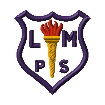 Dear Parents and Carers,I am delighted to have been appointed as Head Teacher at Loudoun-Montgomery Primary School and Early Years and I am very grateful to Miss Robertson who did a great job as Interim Head Teacher.I would like to thank all the pupils, parents and staff for the warm welcome they have shown me.  I look forward to engaging further with parents, community partners and cluster schools as Loudoun-Montgomery continues on its journey forward.It has been a very busy term and with December just round the corner we have a busy conclusion to the year.  Included are some information items to ensure the best experience at school for everyone.If you have any questions, queries or concerns please contact the school as we will be happy to assist.Please note that the Primary School will stop for the Christmas Break on Friday 20th Dec. at 2.30pm.  Our Early Years (Term Time) pupils will also stop on Friday 20th Dec.  We will re-open to Primary and Early Years (Term Time) pupils on Monday 6th Jan.  Early Years (Full Year) pupils will stop on Monday 23rd Dec. and will re-open on Friday 3rd January.On behalf of all the staff, we wish you a happy holiday when it comes.Kind regards,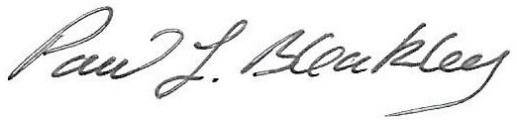 Mr P Bleakley - Head TeacherThe pupils continue to enjoy their Celebration Friday Brunch, which was introduced to support pupils to talk about their learning successes. A celebratory certificate has been introduced to support pupils to communicate their successes with home.Primary 1 welcomed parents and carers on Thursday 7th November.  The rest of the dates are listed below.  We really hope you can come along and support your child.  All events at 1.45pm.Primary 5/4 look forward to welcoming their parents on the 29th January at 1:45p.m.The Primary 7 pupils have enjoyed their first two visits to Irvine Royal Academy, our associated Secondary School.  We will also be supporting individuals with any enhanced transitions which are required.  Transition to other Secondary establishments will be confirmed in the New Year.  The next events at Irvine Royal in January are:- Tuesday 14th January - Challenge Day 3- Thursday 16th January - P7 Parent Information Evening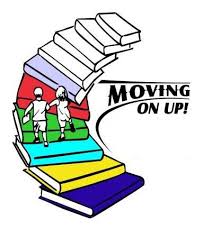 To ensure all of our pupils have the best and most appropriate experience, we will be starting our transition process with children throughout Term 3.  We look forward to inviting parents to our formal transition events in Term4.  We will also be supporting individuals with any enhanced transitions which are required.Pupils are welcome to come to school in their own party clothes.  Alternatively you may wish your child to come home at lunchtime to get changed.  Early Years, Primary 1 and Primary 2 will have a visit from a special visitor.The school catering team will provide a festive menu on Monday 16th December.  Your child will be issued with a separate order form.  Please note on this date there will only be the choices from the special menu.This will also be our Christmas Theme day when children can wear a Christmas Jumper, T-shirt or Santa hat or simply wear some tinsel.  Please do not buy any new items especially. On this day we also be accepting a £1 donation per family for our charity partners Cash for Kids.Rehearsals are underway for our much anticipated Christmas Nativity Service, under the talented guidance of Mrs Urquhart. This will be held at Fullarton Parish Church on Thursday 19th December at 11am.  We hope that as many parents and carers as possible can join us for this special celebration.We have adjusted our pantomime booking for all children from Primary 1-7 from what was originally intimated.  We are now looking forward to enjoying Jack and the Beanstalk at the Kings Theatre in Glasgow on Tuesday 17th December.  The performance is at 1p.m., so the children will return later than the school finishing time.  We anticipate returning to school for 4.15pm approximately.  Updates on the return will be shared with parents by email when our buses depart Glasgow.  A separate letter will be issued regarding arrangements for parents to collect children on this day.  Please note there will be no charge for the performance.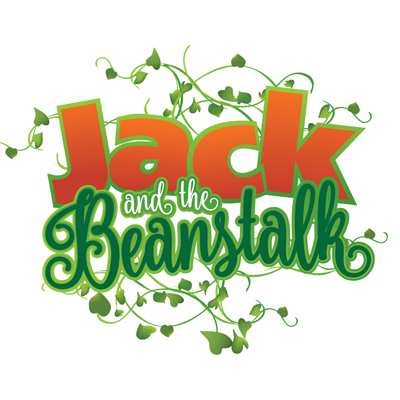 Dates for December’s DiaryOur Early Years (Full Year) pupils will stop on Mon. 23rd Dec.Please check your child’s hair every week for evidence of head lice.  If your child has head lice it is very important that these are treated immediately and the follow-up treatment is also completed. If you need more information please contact the local pharmacy who can provide treatment free of charge through direct care.Just a reminder that children should be in school every day and should arrive by 9am.  We have noted a rise in children arriving late, meaning they are missing valuable learning.Parental ConductIt is extremely important that all parents, carers and visitors to the school conduct themselves in a responsible manner at all times within the school grounds.  Our children are entitled to be safe in school and not be exposed to aggressive or abusive language or threats between adults.  This behaviour will not be tolerated.  All adults should be good role models for our young people.Should a parent or carer have an issue, they should behave respectfully at all times within the school grounds.  Respect is at the heart of our School Values and should be modelled by all adults who engage with our school community.  We have had a few incidents of parents demanding attention of individual staff.  Please be assured that should I not be available then I will delegate the responsibility to Mrs Bell (DHT).  An appointment can always be made to see myself at a time that is mutually convenient to discuss any concerns or issues.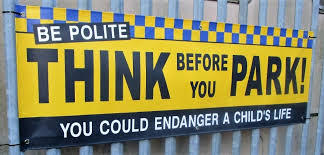 We have again received a number of complaints regarding inconsiderate parking outside the school gates.  Please be reminded that we encourage children to walk to school and where this is not feasible to park and stride.It is essential that vehicles DO NOT block access to the Fullarton Hub or use this car park when dropping off.To assist with the morning drop off the rear gate leading from Greenbank Street will be open from 8.45a.m.  This would allow access and provide some additional safe considerate parking around this area.  The janitor will monitor this gate each morning from 8.45a.m. – 9:05a.m..As you know we have already responded to requests to open the top gates to encourage safe walking, with options to park and stride from Merryvale Road. I trust with these additional options everyone will have an alternative place to park other than at the school gates.DogsPlease do not bring dogs of any size into the school playground at any time, even if you are carrying them. Dogs are not permitted on school premises. Your support in this matter is much appreciated as our children’s safety is of paramount importance.Over the holiday period all the staff atLoudoun-Montgomery Primary School and Early Years wish all of our Families a…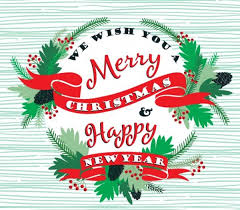 We re-open for Early Years (Full Year) pupils onFriday 3rd January.We re-open to Primary and Early Years (Term Time) pupils on Monday 6th JanuaryCelebration Brunch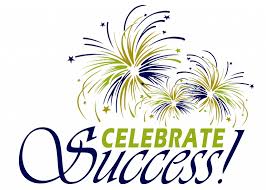 Sharing the Learning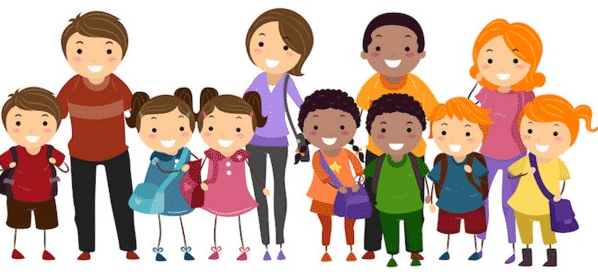 ClassDate 1Date 2PRIMARY 1 7th Nov 2019 28th May 2020PRIMARY 219th February 202010th June 2020PRIMARY 3 7th Oct 2019 12th March 2020PRIMARY 5/429th January 202020th May 2020PRIMARY 6/513th February 202010th June 2020PRIMARY 7 7th Oct 2019 2nd April 2020Primary 7 to Secondary Transition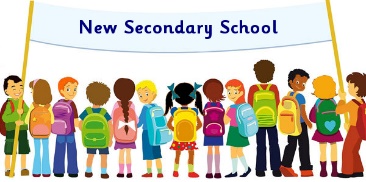 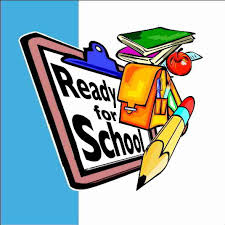 Early Years to Primary 1 TransitionsFestive Parties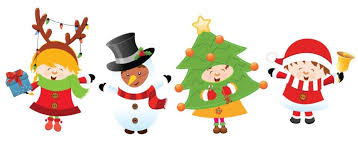 Primary 1 and 2Monday 9th Dec. 2019 @ 1.30pmPrimary 3 and 4Tuesday 10th Dec. 2019 @ 1.30pmPrimary  5, 6 & 7Friday 13th Dec. 2019 @ 1.30pmEarly YearsTuesday 17th Dec. 2019 am & pmChristmas Lunch – Monday 16th December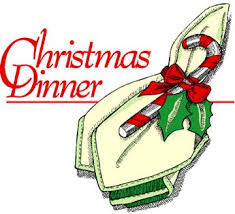 Christmas Nativity ServiceTuesday 19th December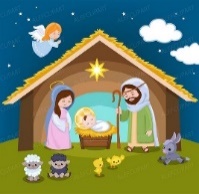          Pantomime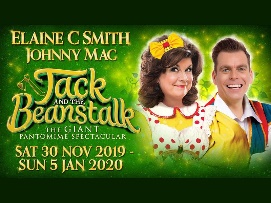 Performance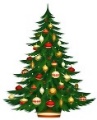 Week 1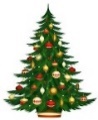 Mon 2nd Final after School Cooking Club3pm-4pmTue 3rdFinal British Sign Language Club3pm-4pmWed 4thLast Scripture Union & Christmas Party at Fullarton Connexions3pm-5pmThur 5thFamily Fun Session –with Sarah Nicoll (Family Learning Worker).  3pm-4pmFri 6th Childsmile visiting the Early Years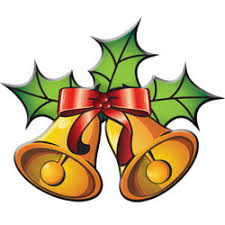 Week 2Mon 9thP1 and P2 Christmas PartyPMTues 10thP3 and 4 Christmas PartyPMThu12thChoir Singing for Hansel at the Rivergate – All Welcome10amThu 12thFamily Fun Session with Sarah Nicoll (Family Learning Worker) -3pm-4pmFri 13th10am Choir Singing at TescoFri 13thP5, 6 & P7 Christmas PartyPM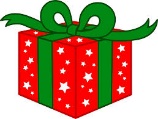 Week 3Mon 16thWhole School Christmas LunchTues 17thTues 17thPantomime – Kings TheatreEarly Years Christmas PartyWed 18thWed 18thNativity Dress RehearsalChoir to Fullarton Nursing HomeThur 19thChristmas Service at Fullarton Connexions – All Welcome11amFri 20th Primary School Closes 2.30pmHead Lice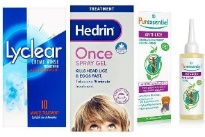 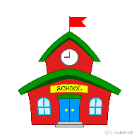 Attendance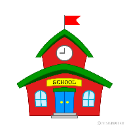 